Season 22-23 Athlete SponsorThankyou for supporting the athletes of Grange SLSC – from Youth through to Seniors. We really appreciate your generosity!! Your sponsorship (a base of $600) will pay for the athlete’s 22-23 registration/competition fees and contribute to the long-term growth of the club*. Please complete the following and return via your sponsored athlete to Caroline Kearney, Club Captain (clubcaptain@grangeslsc.asn.au) or via sponsorship@grangeslsc.asn.au Please forward funds electronically to Grange SLSC Inc., BSB 035-055 Acct: 113926. Please forward funds electronically to Grange SLSC Inc., BSB 035-055 Acct: 113926. Your generosity will ensure that:Your logo appears on the Grange SLSC websiteSponsor recognition will be shared through Facebook and InstagramLogos can appear on relevant athlete’s craftYou will receive a framed photo of athlete as thanks.*Please note that all contributions are tax deductable.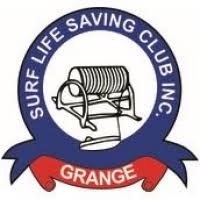 Name of Sponsoring company or person:Name of athlete:Contact details of sponsor (mobile / email):Proposed level of sponsorship (base of $600 for player sponsor or greater if desired):